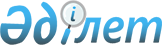 О pеоpганизации хозpасчетного аудитоpского центpа пpи Министеpстве финансов Республики КазахстанПостановление Кабинета Министpов Республики Казахстан от 30 октябpя 1992 года N 928



          Кабинет Министров Республики Казахстан постановляет:




          1. Одобрить инициативу хозрасчетного аудиторского центра при
Министерстве финансов Республики Казахстан, образованного
постановлением Совета Министров Казахской ССР от 15 февраля 1990 г.
N 60, о присоединении его к акционерной аудиторской компании
"Казахстанаудит".




          2. Рекомендовать Государственному комитету Республики Казахстан
по государственому имуществу рассмотреть вопрос о закреплении в
установленном порядке имущества хозрасчетного аудиторского центра
при Министерстве финансов Республики Казахстан за его
правопреемником - акционерной аудиторской компанией
"Казахстанаудит".




          Установить, что права и обязанности реорганизуемого
хозрасчетного аудиторского центра при Министерстве финансов
Республики Казахстан переходят к правопреемнику.








              Премьер-министр




          Республики Казахстан








					© 2012. РГП на ПХВ «Институт законодательства и правовой информации Республики Казахстан» Министерства юстиции Республики Казахстан
				